Лепка на тему: «Праздничный салют»   Материалы :образец, заготовка  темного «неба»   из цветной бумаги; пластилин;салфетки.                                                                                                                          Цель:  изобразить салют с помощью размазывания  маленьких пластилиновых шариков разных цветов на темном фоне;совершенствовать умение раскатывать шарики небольших размеров; правильно раскладывать детали на листе;размазывать пластилин в нужные направления; получать удовлетворение от результата.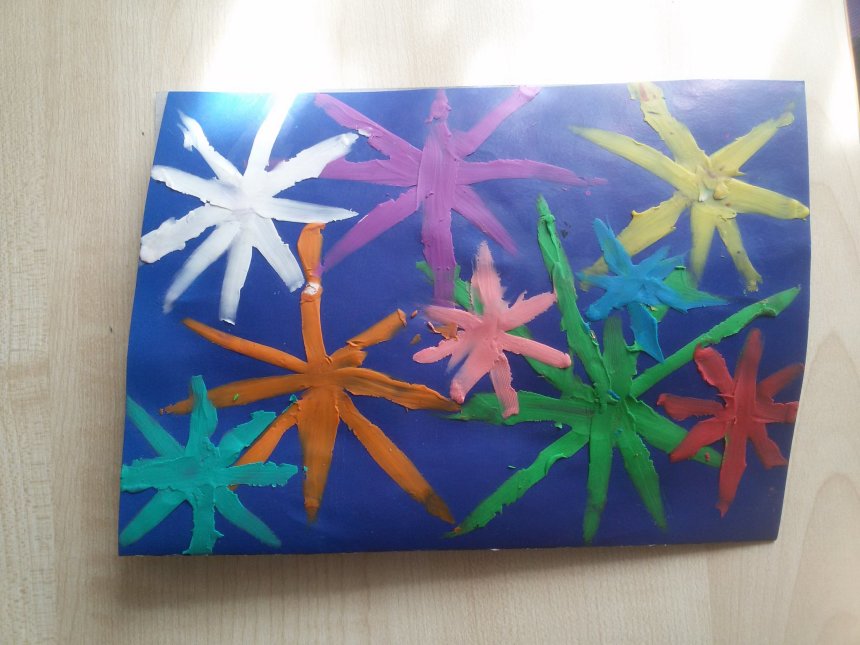 